Workplace monitors for dust and gasesFlow DetectiveDescription:The Flow Detective™ is an easy to use all-in-one airflow calibrator that is suitable for all types of air sampling pumps and other applications for flows up to 5L/min. It is a rugged, compact lab or field portable calibrator which removes the need to purchase multiple flowmeters. This minimizes set up prior to undertaking calibrations, and saves on purchasing costs and valuable time to undertake pump calibrations.Specification: see below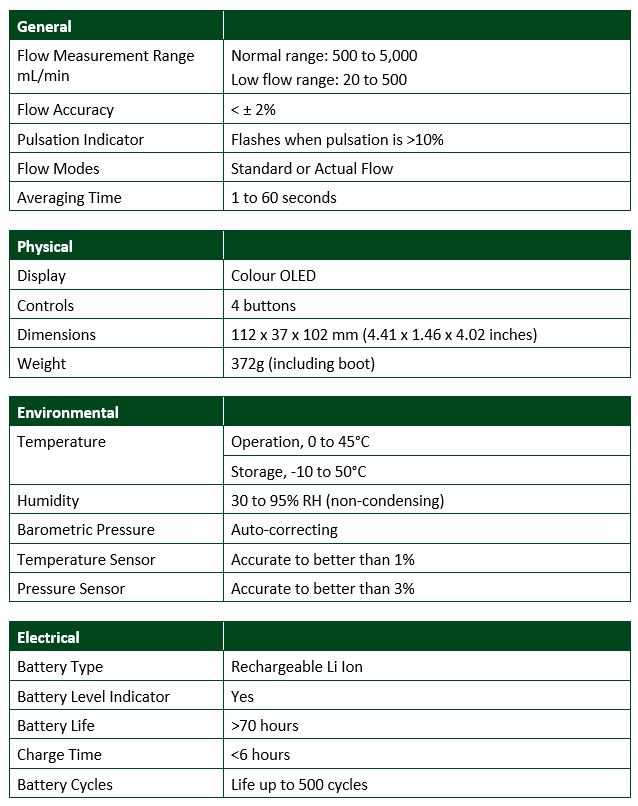 